Publicado en Madrid el 26/01/2021 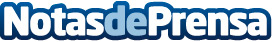 La tecnología, aliada para hacer frente a la obesidad. iMEO, ofrece las técnicas más avanzadasLa obesidad es una enfermedad crónica compleja, progresiva y recurrente en la cual la grasa corporal (adiposidad) anormal o excesiva perjudica la salud, aumenta el riesgo de complicaciones médicas y reduce la esperanza de vida, según la nueva guía canadiense ‘Obesity in adults'Datos de contacto:IMEO91 737 70 70 Nota de prensa publicada en: https://www.notasdeprensa.es/la-tecnologia-aliada-para-hacer-frente-a-la Categorias: Medicina Nutrición Innovación Tecnológica Otras ciencias http://www.notasdeprensa.es